Publicado en Madrid, 28 de noviembre de 2017 el 28/11/2017 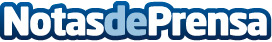 Bemasa Caps y AI Talentum: acuerdo para implantar soluciones tecnológicas orientada a la industria 4.0El sistema de agregación de valor desarrollado por ambas compañía permite la conexión integral de la maquinaria, las piezas y los procesos para optimizar y disminuir costes de producción, además de mejorar la eficiencia y el impacto ambientalDatos de contacto:María Contenente91 302 28 60Nota de prensa publicada en: https://www.notasdeprensa.es/bemasa-caps-y-ai-talentum-acuerdo-para Categorias: Logística Innovación Tecnológica http://www.notasdeprensa.es